Zapraszamy na VIII Kujawsko-Pomorskie Forum Turystyki Wiejskiej – „Historia dzieje się dziś"W dniach 14-16 września 2021 r. w hotelu HANZA PAŁAC  WELLNESS & SPA **** w Rulewie odbędzie się, już po raz ósmy, Kujawsko-Pomorskie Forum Turystyki Wiejskiej. Hasło przewodnie tegorocznego Forum to „Historia dzieje się dziś”. Kujawsko-pomorska wieś w swojej złożoności i różnorodności stanowi niewyczerpane źródło zasobów do budowania atrakcyjnej oferty turystycznej. Umiejętne ich wykorzystanie może przynieść korzyści zarówno dla rodzimej turystyki, jak i dla zachowania bogatego dziedzictwa kulturowego polskiej wsi.W związku z tym program Forum obejmuje wykłady oraz pięć różnych wyjazdów studyjnych, podczas których uczestnicy będą mieli okazję do pogłębienia wiedzy z zakresu turystyki etnograficznej, czyli związanej z poznawaniem kultury danego regionu. Forum ma zachęcić do poszukiwań i poznawania dziedzictwa wsi kujawsko-pomorskiej i wskazać możliwe do podjęcia kierunki rozwoju w sferze turystyki etnograficznej. Dodatkowym atutem tegorocznej imprezy jest debata na temat słuszności komercjalizacji dziedzictwa kulturowego polskiej wsi. Udział w Forum stanowi również doskonałą okazję do wymiany doświadczeń i kreowania pomysłów na nowe, ciekawsze produkty turystyczne. Forum skierowane jest do właścicieli gospodarstw agroturystycznych i obiektów turystyki wiejskiej, restauratorów, animatorów życia kulturowego wsi, a także przedstawicieli instytucji i organizacji pozarządowych działających na rzecz rozwoju obszarów wiejskich. Zapraszamy również osoby, które dopiero planują rozpoczęcie działalności turystycznej na obszarach wiejskich.Uroczystym akcentem będzie wręczenie nagród laureatom tegorocznej edycji regionalnego konkursu AGRO-wczasy, w którym wyłaniane są najlepsze: gospodarstwa agroturystyczne, obiekty turystyki wiejskiej oraz obiekty serwujące potrawy kuchni regionalnej. Program tegorocznej edycji Forum*:14 września 2021 (wtorek)10.00-12.00 – rejestracja uczestników12.00-13.00 – obiad13.30-14.00 – otwarcie Forum14.00-15.00 – ogłoszenie wyników i nagrodzenie laureatów konkursu AGRO-wczasy15.00-15.30 – przerwa kawowa15.30-16.30 – wykład na temat turystyki etnograficznej – Łukasz Ciemiński, Muzeum im. ks. dr. Władysława Łęgi 16:30-17:15 – wykład na temat marketingu produktu turystycznego, Agnieszka Kowalkowska, Kujawsko-Pomorska Organizacja Turystyczna19.00 – uroczysta kolacja15 września 2021 (środa)8.00-9.00 – śniadanie 9:00-9:30 – wykład na temat wartości folkloru w budowaniu oferty turystycznej na obszarach wiejskich, Laura Maciejewska9.30-10:00 – wykład na temat turystyki kulinarnej, dr Izabela Chudzyńska, Wyższa Szkoła Gospodarki w Bydgoszczy10:00-10.30 – wykład na temat dziedzictwa kultury materialnej wsi, rękodzieła, tradycyjnych zawodów i twórczości ludowej w działalności Ogólnopolskiej Sieci Zagród Edukacyjnych, Aleksandra Hapka, Kujawsko-Pomorski Ośrodek Doradztwa Rolniczego w Minikowie11:00-18.00 – wyjazdy studyjne (pięć grup studyjnych)19.00 – kolacja16 września 2021 (czwartek)8.00-9.00 – śniadanie 11:00-12:30 – debata na temat słuszności komercjalizacji dziedzictwa kulturowego polskiej wsi12.30-13:00 – podsumowanie Forum13.00-14.00 – obiad*Dokładny program Forum oraz opis wyjazdów studyjnych będzie dostępny na stronie internetowej KPODR Minikowo pod koniec sierpnia  br. Zgłoszenie udziału w Forum następuje poprzez wypełnienie karty zgłoszeniowej (do pobrania poniżej) i dostarczenie jej do główniej siedziby Kujawsko-Pomorskiego Ośrodka Doradztwa Rolniczego w Minikowie (Minikowo 1, 89-122 Minikowo k. Nakła nad Notecią, z dopiskiem: Forum Turystyki Wiejskiej) lub przesłanie skanu wypełnionej i podpisanej karty na adres e-mail: forum@kpodr.pl, w nieprzekraczalnym terminie do dnia 1 września br.W pierwszej kolejności na listę uczestników przyjmowani są laureaci konkursu AGRO-wczasy 2021, następnie osoby prowadzące działalność turystyczną na obszarach wiejskich (w tym osoby prowadzące działalność związaną z przetwórstwem żywności) oraz przedstawiciele instytucji bezpośrednio lub pośrednio działających na rzecz rozwoju obszarów wiejskich, a następnie osoby planujące rozpoczęcie działalności turystycznej na obszarach wiejskich. W przypadku wprowadzenia obostrzeń związanych z pandemią COVID-19, mających wpływ na ilość osób mogących wziąć udział w Forum, pierwszeństwo w uczestnictwie będą miały osoby w pełni zaszczepione przeciwko COVID-19. W każdym z ww. przypadków o kolejności przyjmowania na listę uczestników decyduje również termin nadesłania zgłoszenia.Koszt uczestnictwa w Forum to 200,00 zł brutto/os. – szczegółowe informacje na temat sposobu dokonania wpłaty znajdują się na karcie zgłoszeniowej.Forum organizowane jest przez Kujawsko-Pomorski Ośrodek Doradztwa Rolniczego w Minikowie we współpracy z Kujawsko-Pomorską Organizacją Turystyczną, Lokalną Grupą Działania „Bory Tucholskie” oraz Lokalną Grupą Działania „Gminy Powiatu Świeckiego”. Projekt realizowany jest 
w ramach Planu Działania Krajowej Sieci Obszarów Wiejskich na lata 2014–2020, Plan operacyjny na lata 2020-2021.Karta zgłoszeniowa – do pobrania: DOC, PDFKontakt: Aleksandra Hapka, Aleksandra Bielińska tel. 52 386 72 13, e-mail: forum@kpodr.pl 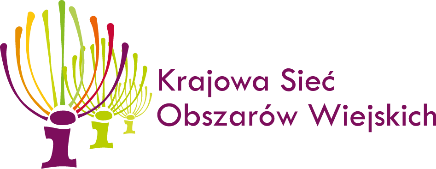 Odwiedź portal KSOW – www.ksow.plZostań Partnerem Krajowej Sieci Obszarów Wiejskich